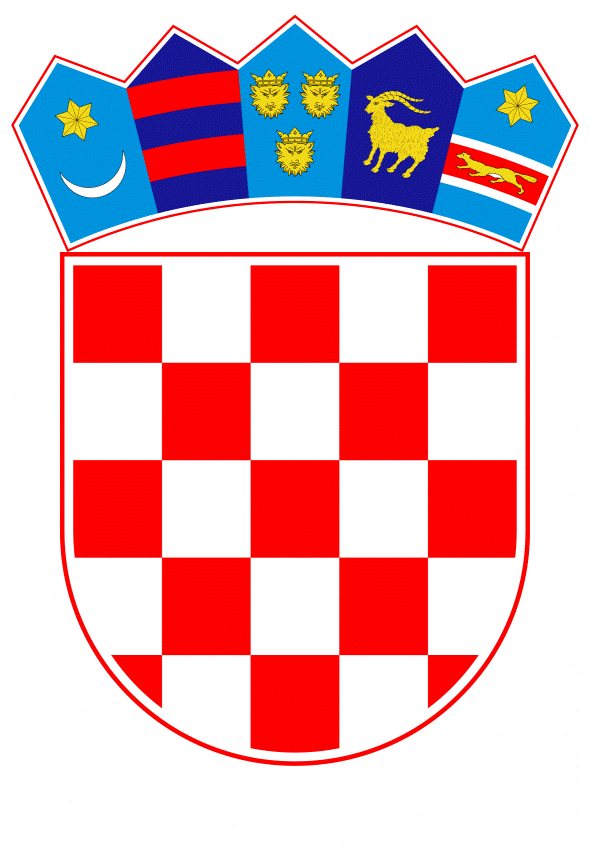 VLADA REPUBLIKE HRVATSKEZagreb, 12. veljače 2024.______________________________________________________________________________________________________________________________________________________________________________________________________________________________Banski dvori | Trg Sv. Marka 2 | 10000 Zagreb | tel. 01 4569 222 | vlada.gov.hrNa temelju članka 97. stavka 2. Zakona o trošarinama („Narodne novine“, br. 106/18., 121/19. i 144/21.), Vlada Republike Hrvatske je na sjednici održanoj ____2024. donijelaUREDBUO IZMJENI UREDBE  O VISINI TROŠARINE NA ENERGENTE I ELEKTRIČNU ENERGIJU  Članak 1.U Uredbi o visini trošarine na energente i električnu energiju („Narodne novine“, br. 156/22., 1/23., 10/23., 22/23., 37/23., 46/23., 56/23., 71/23., 79/23., 88/23., 94/23.,  98/23., 105/23., 110/23., 116/23., 123/23., 132/23., 139/23., 144/23., 151/23.,1/24., 6/24. i 11/24.), u članku 3. mijenjaju se visine trošarine u eurima na sljedeće predmete oporezivanja tako da glase:„  -  Bezolovni motorni benzin       456,00 EUR/1000 l Dizelsko gorivo                       383,00 EUR/1000 l“.Članak 2.Visine trošarina iz članka 1. ove Uredbe primjenjuju se s danom stupanja na snagu ove Uredbe i određene su za razdoblje do 26. veljače 2024.Članak 3.Ova Uredba objavit će se u „Narodnim novinama“, a stupa na snagu 13. veljače 2024. KLASA: URBROJ: Zagreb,        	                                                                          	        Predsjednik     								    mr. sc. Andrej Plenković, v. r.    OBRAZLOŽENJEPravna osnova za donošenje predložene Uredbe o izmjeni visine trošarine na energente i električnu energiju propisana je člankom 97. stavak 2. Zakona o trošarinama („Narodne novine“, broj 106/18, 121/19 i 144/21), kojim se daje ovlaštenje Vladi Republike Hrvatske da Uredbom određuje visine trošarina na predmete oporezivanja iz članka 96. stavka 6. Zakona (energenti i električna energija). Oporezivanje energenata i električne energije na razini EU regulirano je Direktivom 2003/96/EZ od 27. listopada 2003. o restrukturiranju okvira Zajednice za oporezivanje energenata i električne energije (SL L 283, 31. 10. 2003., str. 51.). Navedenom Direktivom propisane su minimalne visine trošarina za pojedini energent i električnu energiju. Visine trošarine na energente i električnu energiju propisane su Uredbom o visini trošarine na energente i električnu energiju („Narodne novine“, broj 156/22).Vlada Republike Hrvatske je izmjenama Uredbe o visini trošarine na energente i električnu energiju tijekom 2022. godine u devet navrata snižavala visinu trošarine na bezolovni motorni benzin i dizelsko gorivo te u prosincu 2022. godine i na loživo ulje radi ublažavanja rasta maloprodajne cijene energenata.Vlada Republike Hrvatske je od početka 2023. u dvadeset dva navrata izmijenila Uredbu o visini trošarine na energente i električnu energiju, odnosno snizila visinu trošarine na bezolovni motorni benzin, dizelsko gorivo i loživo ulje radi ublažavanja rasta maloprodajne cijene energenata. S obzirom da i dalje postoje okolnosti koje utječu na povećanje cijena energenata te nastavno na snižavanja visine trošarine tijekom 2022. i 2023. godine, predloženom izmjenom Uredbe o visini trošarine na energente i električnu energiju se radi sprečavanja njihovih negativnih utjecaja, predlaže snižavanje visine trošarine za najprodavanije energente bezolovni motorni benzin i dizelsko gorivo, za razdoblje od 13.veljače do 26. veljače 2024., i to za 56,31 eura na 1.000,00 litara bezolovnog motornog benzina i 23,13 eura na 1.000,00 litara dizelskog goriva odnosno 0,0563 eura po litri bezolovnog motornog benzina, 0,0231 eura po litri dizelskog goriva.Ovime su visine trošarina na bezolovni motorni benzin i dizelsko gorivo i nadalje usklađene s minimalnim visinama propisanima Direktivom 2003/96/EZ.Također je potrebno istaknuti da je od 1. siječnja 2019. godine uveden novi institut povrata dijela trošarine za dizelsko gorivo koje se koristi kao pogonsko gorivo u komercijalnom prijevozu robe i putnika kamionima odnosno autobusima te od 1. siječnja 2020. godine povrat dijela trošarine za dizelsko gorivo koje se koristi kao pogonsko gorivo u komercijalnom prijevozu robe i putnika željeznicom, kako bi se smanjili troškovi prijevoza i ojačala konkurentnost poduzetnika u tom sektoru. Na godišnjoj razini iznos povrata dijela plaćene trošarine za dizelsko gorivo u komercijalnom prijevozu robe je bio 26.544.561,68 eura (200 milijuna kuna), a putnika 4.247.129,87 eura (32 milijuna kuna), odnosno ukupno 31.322.582,79 eura (236 milijuna kuna).Isto tako je važno za naglasiti da se temeljem Zakona o cestama („Narodne novine“, broj 148/13) uplaćuje naknada po litri naplaćene trošarine na energente u iznosu od 0,03 eura (0,20 kuna) na račun Hrvatskih autocesta d.o.o. (HAC) te u iznosu od 0,11 eura (0,80 kuna) na račun Hrvatskih cesta d.o.o. (HC), dok se temeljem Zakona o željeznici uplaćuje naknada po litri naplaćene trošarine na energente i to u iznosu 0,03 eura (0,20 kuna) na račun HŽ Infrastrukture d.o.o. (HŽI).Zaključno, predlaže se stupanje na snagu ove Uredbe s ograničenim rokom važenja od 13. veljače do 26. veljače 2024. godine te se za vrijeme njezinog važenja očekuje se povećanje  prihoda Državnog proračuna od trošarine na energente u iznosu od 3.382.112,16 eura (25.482.524,03 kuna) u odnosu na 2023. godinu (u kojoj se primjenjivala snižena visina trošarine), odnosno smanjenje prihoda od 2.673.570,27 eura (20.144.015,23 kuna) u odnosu na 2021. godinu (u kojoj se primjenjivala puna visina trošarine).Predlagatelj:Ministarstvo financija  Predmet:Prijedlog uredbe o izmjeni Uredbe o visini trošarine na energente i električnu energiju 